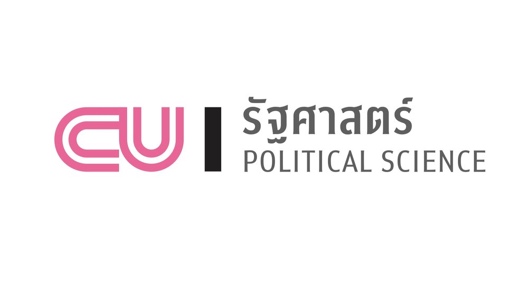 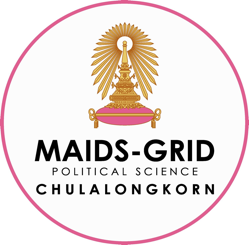 MAIDS ∞ GRIDLifelong Learning Track in International Development Studies (Non-Degree Program)M.A. and Ph.D. Program in International Development Studies (MAIDS-GRID)Faculty of Political Science, Chulalongkorn UniversityTheme:“Regional Approaches to Community Resilience and Development”Academic Year 2022 (August 2022 – July 2023)############################1. Name: ________________	____________________	    _____________________                         (Title) 			(First Name)			(Family Name)           2. Date of Birth: 		  			  	3. Age:  _______________________                                   (year)    (month)     (date)4. Nationality: 				 	5. Marital Status : ____________________6. Passport Number: ___________________	Expiry Date:  ________________________7. Home address:  ______________________________________________________________    ____________________________________________________________________________    ____________________________________________________________________________    ____________________________________________________________________________8. Email:  _____________________________________________________________________9. Phone Number:  _____________________________________________________________10. Emergency Contact:  ________________________________________________________    ___________________________________________________________________________11. Academic Background      Bachelor’s Degree    Institution:  __________________________________________________________________    Country: ___________________________   Field of study:  ___________________________    G.P.A. 		    Post-Graduate Degree(s)    Institution:  __________________________________________________________________    Country: ___________________________   Field of study:  ___________________________    G.P.A. 		    Other Degrees or Diploma Program    Institution:  __________________________________________________________________    Country: ___________________________   Field of study:  ___________________________    G.P.A. 		11. Language proficiency (Please attach an official score report if available)    Test ______________________________    Date  __________________________________    Score  ______________________________________________________________________12. Current Employment Organization/Institution     Name:     ___________________________________________________________________    ____________________________________________________________________________    Address:  ___________________________________________________________________    ____________________________________________________________________________    Current Title/Position  ________________________________________________________    ____________________________________________________________________________Please briefly describe your role in the organization/institution and how long you have been working in the current role.      ____________________________________________________________________________________________________________________________________________________________________________________________________________________________________________________________________________________________________________________________________________________________________________________________________________________________________________________________________________________________________________________________________________________13. Previous scholarships, fellowships, grants, and other honors or awards.14. Are you applying for financial aid from the government, international organizations or      other than Chulalongkorn University? If so, please give details.15. List all the academic and professional positions you held or had been holding in       chronological order and with dates.16. Publications: (If available)17. Please briefly explain the reason why you would like to participate in the non-degree       program and your expectations.18. Please briefly explain how you plan to integrate knowledge and training obtained from       this program to your future professional endeavor.19. Please discuss areas or topics of development studies you would like to emphasize while     pursuing a program